홍 길 동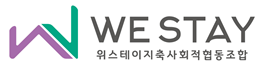 지원분야 : 위스테이지축사회적협동조합 회계 매니저 생년월일: 0000년 00월 00일주    소: 연 락 처: 010-1234-1234E – Mail: 000@naver.com희망연봉: 000만원학력사항00대학교 00학부 학사 졸업		      / 0000년 00월 ~ 0000년 00월 / 자격증 및 교육이수자격사항자격증이름                                         / 0000년 0월 / 기관명컴퓨터워드 / 파워포인트 / 엑셀 / 인터넷 정보 검색: 상경력사항 (총 경력: 0년 0개월)         / (부서)         / (직위)     / (재직기간)0000년 00월 ~ 00월 (0개월)상세경력사항(경력기술서)자기소개서